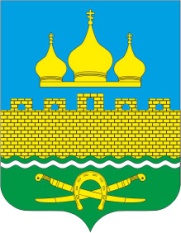 РОССИЙСКАЯ ФЕДЕРАЦИЯРОСТОВСКАЯ ОБЛАСТЬ НЕКЛИНОВСКИЙ РАЙОНМУНИЦИПАЛЬНОЕ ОБРАЗОВАНИЕ «ТРОИЦКОЕ СЕЛЬСКОЕ ПОСЕЛЕНИЕ»АДМИНИСТРАЦИЯ ТРОИЦКОГО СЕЛЬСКОГО ПОСЕЛЕНИЯПОСТАНОВЛЕНИЕот 05.09.2023 г. № 94с. ТроицкоеВ соответствии статьей 160.1 Бюджетного кодекса Российской Федерации и обеспечения поступления доходов в бюджет Троицкого сельского поселения Неклиновского района, Администрация Троицкого сельского поселения                                                          ПОСТАНОВЛЯЕТ:1. Утвердить Порядок осуществления Администрацией Троицкого сельского поселения бюджетных полномочий главного администратора доходов местного бюджета, согласно Приложению к настоящему постановлению.2. Настоящее постановление вступает в силу со дня его официального опубликования и подлежит размещению на официальном сайте Администрации Троицкого сельского поселения в сети Интернет.3. Контроль за исполнением данного постановления оставляю за собой.Глава АдминистрацииТроицкого сельского поселения                                                            О.Н.ГуринаПриложение к постановлению АдминистрацииТроицкого сельского поселенияот 05.09.2023г. N 94ПОРЯДОКосуществления Администрацией Троицкого сельского поселения бюджетных полномочий главного администратора доходов местного бюджета1. Администрация Троицкого сельского поселения (далее – главный администратор доходов бюджета) в качестве главного администратора доходов бюджета:1.1. Формирует и утверждает перечень администраторов доходов  бюджета.1.2. Формирует следующие документы:прогноз поступления доходов в сроки, установленные нормативными правовыми актами;аналитические материалы по исполнению бюджета в части доходов местного бюджета;сведения, необходимые для составления проекта местного бюджета;сведения, необходимые для составления и ведения кассового плана;сведения о закрепленных за ним источниках доходов для включения в перечень главных администраторов доходов и реестр источников доходов  местного бюджета.1.3. Формирует и представляет бюджетную отчетность главного администратора доходов местного бюджета по формам и в сроки, которые установлены законодательством Российской Федерации, Ростовской области и муниципальными нормативными актами.1.4. Утверждает методику прогнозирования поступлений доходов в местный бюджет, включающую все доходы, в отношении которых они осуществляют полномочия главных администраторов доходов, в соответствии с общими требованиями к такой методике, установленными Правительством Российской Федерации.1.5. Определяет порядок принятия решений о признании безнадежной к взысканию задолженности по платежам в бюджет в соответствии с общими требованиями, установленными Правительством Российской Федерации.2. Главный администратор доходов бюджета муниципального образования, не имеющий подведомственных ему администраторов доходов бюджета муниципального образования, осуществляет бюджетные полномочия администраторов доходов, установленные Бюджетным кодексом Российской Федерации.2.1. Администраторы доходов бюджета муниципального образования, находящиеся в ведении главных администраторов доходов бюджета обладают следующими бюджетными полномочиями:2.1.1. начисление, учет и контроль за правильностью исчисления, полнотой и своевременностью осуществления платежей в бюджет, пеней и штрафов по ним;2.1.2.  взыскание задолженности по платежам в бюджет, пеней и штрафов;2.1.3.  принятие решений о возврате излишне уплаченных (взысканных) платежей в бюджет, пеней и штрафов, а также процентов за несвоевременное осуществление такого возврата и процентов, начисленных на излишне взысканные суммы, и представление в Управление Федерального казначейства по Ростовской области (далее – Управление Федерального казначейства) заявок на возврат в порядке, установленном Министерством финансов Российской Федерации;2.1.4. принятие решения о зачете (уточнении) платежей в бюджет и представление соответствующих уведомлений в Управление Федерального казначейства;2.1.5. порядок заполнения (составления) и отражения в бюджетном учете первичных документов по администрируемым доходам местного  бюджета или указание нормативных правовых актов Российской Федерации, регулирующих данные вопросы;2.1.6. порядок и сроки сверки данных бюджетного учета администрируемых доходов местного бюджета в соответствии с нормативными правовыми актами Российской Федерации, Ростовской области и муниципальными правовыми актами; 2.1.7. порядок действий администратора дохода при уточнении невыясненных поступлений в соответствии с нормативными правовыми актами Российской Федерации, в том числе нормативными правовыми актами Министерства финансов Российской Федерации;2.1.8. порядок действий администратора доходов местного бюджета при принудительном взыскании администраторами доходов бюджета с плательщика платежей в бюджет, пеней и штрафов по ним через судебные органы или через судебных приставов в случаях, предусмотренных законодательством Российской Федерации (в том числе определение перечня необходимой для заполнения платежного документа информации, которую необходимо довести до суда (мирового судьи) и (или) судебного пристава-исполнителя в соответствии с нормативными правовыми актами Российской Федерации, в том числе нормативными правовыми актами Министерства финансов Российской Федерации);2.1.9.  предоставление информации, необходимой для уплаты денежных средств физическими и юридическими лицами за государственные и муниципальные услуги, а также иных платежей, являющихся источниками формирования доходов бюджетов бюджетной системы Российской Федерации, в Государственную информационную систему о государственных и муниципальных платежах в соответствии с порядком, установленным Федеральном законом от 27.07.2010 № 210-ФЗ «Об организации предоставления государственных и муниципальных услуг», за исключением случаев, предусмотренных законодательством Российской Федерации;2.1.10.  порядок действий администратора доходов местного бюджета по взысканию дебиторской задолженности по платежам в бюджет, пеням и штрафам по ним в досудебном порядке (с момента истечения срока уплаты соответствующего платежа в бюджет (пеней, штрафов) до начала работы по их принудительному взысканию).2.1. 11. требование об установлении администраторами доходов местного бюджета регламента реализации полномочий по взысканию дебиторской задолженности по платежам в бюджет, пеням и штрафам по ним, разработанного в соответствии с общими требованиями, установленными Министерством финансов Российской Федерации;2.1.12.  иные положения, необходимые для реализации полномочий администратора доходов местного  бюджета.3. Главный администратор (администратор) доходов местного бюджета до начала очередного финансового года доводит до плательщиков сведения о реквизитах счетов и информацию о заполнении расчетных документов.4. Главный администратор (администратор) доходов местного бюджета заключает с Управлением Федерального казначейства по Ростовской области соглашение об информационном взаимодействии по форме, утвержденной Федеральным казначейством, а также обеспечивают заключение соглашений (договоров) об обмене информацией в электронном виде.5.Главный администратор (администратор) доходов местного бюджета представляет в территориальный орган Федерального казначейства документы на открытие (переоформление) лицевых счетов по учету администрируемых доходов бюджета в соответствии с Порядком, утвержденным Министерством финансов Российской Федерации.6.Главный администратор (администратор) доходов местного бюджета представляет в Управление Федерального казначейства в электронном виде Реестр администрируемых доходов. 7. В случае изменения состава закрепленных кодов классификации доходов и (или) функций главных администраторов доходов  бюджета главный администратор доходов  бюджета, который наделен полномочиями по их взиманию, доводит эту информацию до Администрации Троицкого сельского поселения в течение 2 недель со дня вступления в силу соответствующих нормативных правовых актов.8. Администрирование доходов местного бюджета в части безвозмездных поступлений осуществляется главным администратором доходов местного бюджета – органом местного самоуправления – Троицкого сельского поселения, уполномоченными в соответствии с Перечнем главных администраторов доходов местного бюджета, утвержденным постановлением Администрации Троицкого сельского поселения.О порядке осуществления Администрацией Троицкого сельского поселения бюджетных полномочий главного администратора доходов местного бюджета